УТВЕРЖДАЕМАЯ ЧАСТЬГенерального плана территории муниципального образования«ЖДИМИРСКОЕ СЕЛЬСКОЕ ПОСЕЛЕНИЕ ЗНАМЕНСКОГО РАЙОНА ОРЛОВСКОЙ ОБЛАСТИ»Положения о территориальном планированииЗаказчик: Администрация муниципального образования «Ждимирское сельскоепоселение Знаменского района Орловской области»Орел  2012 г.СОСТАВ ПРОЕКТАОБЩИЕ ПОЛОЖЕНИЯ1. Генеральный план - документ территориального планирования, который определяет стратегию градостроительного развития поселения. Генеральный план является градостроительным документом, определяющим в интересах населения и государства условия формирования среды жизнедеятельности, направления и границы развития территорий поселения, установление и изменение границ населенных пунктов в составе поселения, функциональное зонирование территорий, развитие инженерной, транспортной и социальной инфраструктур, градостроительные требования к сохранению объектов историко-культурного наследия и особо охраняемых природных территорий, экологическому и санитарному благополучию.2. Территориальное планирование Ждимирского сельского поселения (далее также – поселение, сельское поселение, муниципальное образование) осуществляется в соответствии с действующим федеральным законодательством и законодательством Орловской области и направлено на комплексное решение задач развития поселения и решение вопросов местного значения, установленных Федеральным законом от 06.10.2003 № 131-ФЗ «Об общих принципах организации местного самоуправления в Российской Федерации».3. Основные задачи генерального плана поселения:выявление проблем градостроительного развития территории поселения;определение основных направлений и параметров пространственного развития поселения, обеспечивающих создание инструмента управления развитием территории поселения на основе баланса интересов федеральных, региональных и местных органов публичной власти;создание электронного генерального плана на основе новейших компьютерных технологий и программного обеспечения, а также требований к формированию ресурсов информационной системы обеспечения градостроительной деятельности.4. Генеральный план поселения устанавливает:функциональное зонирование территории поселения; характер развития поселения с определением подсистем социально-культурных и общественно-деловых центров;направления развития жилищного строительства за счет сноса ветхого и аварийного жилья, а также путем освоения незастроенных территорий;характер развития сети транспортной, инженерной, социальной и иных инфраструктур.5. Проект генерального плана Ждимирского сельского поселения разработан на следующие проектные периоды:1 очередь – 10 лет – до 2022 года;расчетный срок – 20 лет - до 2032 года. Проектные решения Генерального плана на расчетный срок являются основанием для разработки документации по планировке территории, а также территориальных и отраслевых схем размещения отдельных видов строительства, развития транспортной, инженерной и социальной инфраструктур, охраны окружающей среды и учитываются при разработке Правил землепользования и застройки.6. Реализация генерального плана поселения осуществляется в границах муниципального образования на основании плана реализации генерального плана, разрабатываемого в соответствии с законодательством о градостроительной деятельности и утверждаемого главой поселения в течение трех месяцев со дня утверждения генерального плана.7. План реализации генерального плана поселения является основанием для разработки и принятия муниципальных целевых градостроительных и иных программ развития поселения.1. ПЕРЕЧЕНЬ ОСНОВНЫХ МЕРОПРИЯТИЙ ПО ТЕРРИТОРИАЛЬНОМУ ПЛАНИРОВАНИЮ И ПОСЛЕДОВАТЕЛЬНОСТЬ ИХ ВЫПОЛНЕНИЯ1.1. Мероприятия по развитию функционально-планировочной структурыГенеральный план устанавливает функциональное назначение территорий, исходя из совокупности социальных, экономических, экологических и иных факторов в целях устойчивого развития территорий, развития инженерной, транспортной, социальной инфраструктур.Генеральный план определяет территории для развития разных видов жилья, производственных зон различной отраслевой направленности, рекреационных и иных функциональных зон, определяет ориентировочное местоположение и основные характеристики объектов местного значения, определяет пути развития транспортной и инженерной инфраструктур.Архитектурно - пространственное решение территории поселения принято с учётом инженерно-геологических и экологических ограничений, а также специфики уклада жизни населения, основных видов хозяйственной деятельности. В результате анализа современного состояния территории поселения, социально-демографических условий, производственного и транспортного потенциала, выявлены следующие факторы, которые учитывались в данной работе:природные структурные элементы, ограничивающие градостроительное развитие территории (реки, озера болота, ручьи, пруды);существующие транспортные связи; инженерная инфраструктура поселения;сложившаяся планировочная структура населённых пунктов.Генеральным планом на территории поселения установлены следующие функциональные зоны:зоны населенных пунктов;зоны инженерной инфраструктуры;зоны транспортной инфраструктуры;зоны сельскохозяйственного использования;зоны специального назначения;зоны лесного фонда;зоны водного фонда.Изменения 2021 г. (Приказ №01-22/60 от 16.12.2020 г.)В границах земельного участка с кадастровым номером 57:02:0040203:349 устанавливается единая функциональная зона сельскохозяйственного использования в целях размещения двух ангаров, предназначенных для временного хранения сельскохозяйственной продукции.(Заказчик – Костиков И.Е.)1.2.  Мероприятия по развитию основных функциональных зон для обеспечения размещения объектов капитального строительства1.2.1. Архитектурно-планировочная организация территорииПри размещении площадок нового жилищного строительства учтены требования, связанные с экологическими ограничениями, инженерно-строительными условиями и иными ограничениями. Новое строительство сопровождается проведением инженерных и топографо-геодезических изысканий на площадках перспективного жилищного строительства, разработкой градостроительной документации в виде проектов планировок и проектов межевания территории.1.2.1.1.  Зоны жилищного строительстваПри размещении площадок нового жилищного строительства должны быть учтены требования, связанные с экологическими ограничениями, инженерно-строительными условиями и иными ограничениями. Новое строительство сопровождается проведением инженерных и топографо-геодезических изысканий на площадках перспективного жилищного строительства, разработкой градостроительной документации в виде проектов планировок и проектов межевания территории.Архитектурно - планировочные решения генерального плана основаны на сложившейся планировочной структуре, с учетом окружающих населенный пункт сельскохозяйственных угодий, природных территорий, ограничивающих развитие населенного пункта, а также с учётом инженерно-геологических и экологических ограничении, санитарно-защитных зон.Населенные пункты имеет четкую планировочную структуру, сформированную прямоугольными кварталами, тип застройки – много и мало-этажные жилые дома, индивидуальные жилые дома с приусадебными участками.Основными решениями генерального плана определены территории для размещения первоочередной застройки.Согласно решениям генерального плана,  границы населенных пунктов поселения остаются неизменными.1.2.2. Зона транспортной инфраструктурыПроектом генерального плана предусмотрены мероприятия по формированию зон транспортной инфраструктуры муниципального образования Ждимирское сельское поселение с целью повышения качества обслуживания транзитного транспорта и повышения уровня транспортной инфраструктуры поселения.Формирование зон транспортной инфраструктуры под размещение:автомобильных дорог общей сети:автомобильных дорог IV технической категории;автомобильных дорог V технической категории.Формирование зон транспортной инфраструктуры в населенных пунктах под размещение улично - дорожной сети:основных и второстепенных улиц в жилой застройке;проездов.1.2.3. Зона инженерной инфраструктурыГенеральным планом предусмотрены мероприятия, направленные на повышение благоприятных условий жизнедеятельности человека, на ограничение негативного воздействия хозяйственной и иной деятельности на окружающую среду на территории населенных пунктов по всем направлениям инженерного обеспечения. Мероприятия предусмотрены с учетом существующего состояния объектов инженерной инфраструктуры и с учетом прогноза изменения численности населения. На территории поселения запланирована реконструкция существующих и строительство новых сетей и объектов: водоснабжения, водоотведения, электроснабжения, теплоснабжения, газоснабжения и связи.На территории СП Ждимирское, запланировано формирование зон под объекты инженерной инфраструктуры:канализационные очистные сооружения;подземные водозаборы и водопроводные очистные сооружения;1.3. Объекты областного значенияСогласно Схеме территориального планирования Орловской области на территории Ждимирского поселения не намечается строительство конкретных объектов.1.4. Объекты районного значенияСхемой территориального планирования Знаменского района на территории поселения и  Стратегией социально – экономического развития Знаменского района до 2022 года запланировано:Мероприятия на I этап (2012-2022г.)Реконструкция автомобильной дороги регионального значения "Хотынец -Знаменское" - Ждимир по IV технической категории, протяженность по территории поселения 5,5км.Строительство внутрипоселковых газопроводов: Газификация д. Бельдино-(1,8км.)Мероприятия на расчетный срок (2022-2032г )Строительство газопровода (закольцовка)  из Урицкого района. Протяженность по территории поселения  -  6,3км.1.5. Объекты местного значенияСтроительство спортивных объектов.Реконструкция автодороги «Ждимир-Бельдино». Протяженность по территории поселения 2,5 км.Реконструкция автодороги «Ждимир-Чеховский». До проектируемой зоны рекреации. Протяженность по территории поселения 1,5 км.1.5.1. Размещение объектов жилищной сферыГенеральным планом ЖДИМИРСКОГО сельского поселения предлагаются следующие принципы реконструкции существующего фонда и нового жилищного строительства:комплексная реконструкция и благоустройство существующих кварталов - ремонт и модернизация жилищного фонда; реконструкция домов, инженерных сетей, улично-дорожной сети; озеленение территории; устройство спортивных и детских площадок;комплексность застройки новых жилых районов – строительство объектов социальной инфраструктуры параллельно с вводом жилья; организация торговых и обслуживающих зон;индивидуальный подход к реконструкции и застройке; отказ от унифицированных архитектурно-планировочных приемов; переход к проектированию и строительству разнообразных типов жилых объектов, жилых комплексов, групп домов, жилых кварталов;формирование комфортной архитектурно-пространственной среды жилых зон;улучшение экологического состояния жилых зон, вынос за пределы селитебных территорий ряда производственных, коммунальных и прочих объектов, сокращение и благоустройство санитарно-защитных зон, а также вывод транзитного и грузового автотранспорта.Для определения объемов и структуры жилищного строительства минимальная обеспеченность жилой площадью принимается с учетом положений Схемы территориального планирования Орловской области и в соответствии с «Региональными нормативами градостроительного проектирования».       По интерполяции минимальная обеспеченность жилой площадью в поселении на 2012г -24,7 м2/чел, на 2022 и 2032 годы соответственно приняты 32,0 и 42  м2/чел.В соответствии со стабилизационным прогнозом динамики численности населения на конец 2022 года произойдет увеличение числа жителей ЖДИМИРСКОГО сельского поселения до 418 человек. Численность населения продолжит увеличиваться и на конец 2032 г. составит 460 чел.Площадки жилищного строительстваПерспективная потребность в жилье обосновывается наличием на территории поселения административно-хозяйственных организаций, предприятий, транспорта, сельского хозяйства и обслуживания, что предполагает соответственно рост благосостояния населения и его потребность в качественном жилье.При размещении площадок нового жилищного строительства должны быть учтены требования, связанные с экологическими ограничениями, инженерно-строительными условиями и иными ограничениями. Новое строительство сопровождается проведением инженерных и топографо-геодезических изысканий на площадках перспективного жилищного строительства, разработкой градостроительной документации в виде проектов планировок и проектов межевания территории.Согласно принятым показателям жилищной обеспеченности произведен расчет жилищного фонда в Ждимирском сельском поселении. Данные представлены ниже в таблице.В соответствии со схемой территориального планирования Знаменского района и Орловской области, Генеральным планом предусмотрены следующие мероприятия по развитию и размещению объектов жилищного строительства:Обеспеченность населения общей площадью на 2012 г. определена  в 24,7 м2 на человека.Обеспеченность населения общей площадью на 2022 г. определена  в 32,0 м2 на человека. Обеспеченность населения общей площадью на 2032 г. определена  в 42,0 м2 на человека.Расчет показателей жилищного фонда на 1 очередь и на расчетный срокНовое жилищное строительство на 1 очередь составит:9731,8 кв.м. – имеющийся жилищный фонд из обеспеченности 24,7м2/чел;9731,8х 0,10 = 973,2 кв.м. – выбывающий ветхий и аварийный фонд;13376 кв.м. – жилищный фонд из обеспеченности 32,0 кв.м.13376 – (9731,8-973,2) = 4617,4кв.м.Ежегодное новое жилищное строительство 1 очереди должно составлять 462 кв.м. общей площади.Новое жилищное строительство на расчетный срок составит:9731,8   кв.м. – имеющийся жилищный фонд;9731,8х0,20 = 1946,4кв.м. – выбывающий ветхий и  аварийный фонд;19320 кв.м. – жилищный фонд из обеспеченности 42,0 кв.м.19320– (9731,8– 1946,4) =11534,6кв.м.Ежегодное новое жилищное строительство на расчетный срок должно составлять 577 кв.м. общей площади.Генпланом предполагается реконструкция существующего жилого фонда. Наибольшими темпами будут проводиться мероприятия по реконструкции ветхого и аварийного жилого фонда.С учетом того, что население к 2032 году составит 460 человек, для их размещения согласно СНиП «Градостроительство» потребуются земли. Но так как часть земель населенного пункта остается незастроенной по причине разрушений и ветхости жилых домов, можно считать, что часть нового жилья будет располагаться в уже в сложившихся кварталах.Предусматривается увеличение плотности жилого фонда за счёт реконструкции существующей индивидуальной застройки силами самих домовладельцев. Мероприятия по реконструкции предусматривают:подключение коммуникаций;замену несущих конструкций;пристройку жилых помещений.Данные мероприятия позволят увеличить степень благоустройства жилья, капитальность здания и показатель жилищной обеспеченности.В части обеспеченности инженерным оборудованием сохраняется ориентация на локальные системы теплоснабжения, предусмотрена полная газификация индивидуальной жилой застройки.Первоочередные мероприятияДоведение общего количества жилищного фонда поселения до 13376 м2. Улучшение жилищных условий населения поселения за счет повышения уровня жилищной обеспеченности к 2022 г. до 32,0 м2/чел. Достижение среднегодового показателя ввода жилья в 2022 г. около 462 м2. Мероприятия на период до 2032 г.г.Доведение общего количества жилищного фонда поселения до 19320 м2. Улучшение жилищных условий населения поселения за счет повышения уровня жилищной обеспеченности к 2032 г. до 42,0 м2/чел. К 2032 г. в поселении необходимо достичь устойчивого ежегодного ввода до 577 м2  нового жилищного фонда в год. 1.5.2. Развитие и размещение учреждений и предприятий обслуживания Расчет необходимых объемов учреждений и предприятий  обслуживания произведен в соответствии с рекомендациями СНиП 2.07.01 - 89*"Градостроительство" с учетом предполагаемой численности населения в 2022 году – 418человек, в 2032 году – 460человек. Расчет учреждений и предприятий обслуживания на первую очередь и на расчетный срокСтроительство всех объектов намечено в населенных пунктах поселения. В таблице дана суммарная емкость учреждений, которая соответствует населению села на первую очередь и расчетный срок. Емкость конкретных учреждений и место их расположения должно определяться проектами планировок. 1.5.3. Перечень мероприятий по сохранению объектов культурного наследияАрхитектура и градостроительство: На территории поселения подлежат охране:ВЫПИСКА из Реестра объектов культурного наследия, расположенных на территорииЖДИМИРСКОГО с/пМероприятия на первую очередь (2012 - 2022 гг.)По углублению и расширению исследованийСоставление списков объектов, имеющих признаки объектов культурного наследия, перевод их на основе экспертизы во вновь выявленные объекты и утверждение в качестве памятников истории и культуры.Составление списков объектов нематериального и устного наследия, потенциальных для взятия под охрану и обеспечение их сохранения.По совершенствованию учета и охранного зонирования Продолжение работ по установлению границ территорий и предметов охраны объектов культурного наследия поселения, как условия их включения в Единый государственный реестр, распространение на их территорию режима использования земель историко-культурного назначения.Приведение на территории поселения учета выявленных памятников археологии на уровне, соответствующем их правовому статусу объектов культурного наследия федерального значения.Разработка и реализация поселенческой программы комплексного развития, сохранения наследия, совершенствования экологического состояния и рекреационно-туристического использования местностей, имеющих наиболее ценное культурное наследие. Мероприятия на период до 2032 г.По совершенствованию учета и охранного зонированияРазработка проектов зон охраны объектов культурного наследия для населенных пунктов, где они имеются. По использованию историко - культурного наследияРазработка комплексных схем сохранения наследия, охраны природы, развития туризма отдельных частей поселения, в увязке с программой социально - экономического развития поселения.1.5.4. Развитие и размещение объектов производственной сферыВ границах населенных пунктов имеются свободные площадки, на которых возможно размещений производств с небольшими санитарно – защитными зонами. Назначение производств будет определяться инвесторами.Желательной была бы переработка сельскохозяйственной продукции и бытовое обслуживание населения.1.5.5. Развитие и размещение объектов транспортной инфраструктурыВ число мер, направленных на совершенствование транспортной инфраструктуры Ждимирского сельского поселения включено:приведение технических параметров существующих автомобильных дорог регионального и местного значения к заявленным категориям в соответствие с принятыми  государственными стандартами по всем параметрическим характеристикам;приведение состояния внутренней улично-дорожной сети населенных пунктов в соответствие с принятыми  государственными стандартами по всем параметрическим характеристикам;создание эффективной системы придорожного сервиса;создание эффективной системы механизированной уборки улиц в зимний период.Перечень мероприятий по развитию транспортной инфраструктуры1.5.5.1. Внешний транспортРеконструкция автомобильной дороги регионального значения "Хотынец -Знаменское" - Ждимир по IV технической категории, протяженность по территории поселения 5,5км.Реконструкция автодороги «Ждимир-Бельдино». Протяженность по территории поселения 2,5 км.Реконструкция автодороги «Ждимир-Чеховский». До проектируемой зоны рекреации. Протяженность по территории поселения 1,5 км.1.5.5.2. Улично-дорожная сетьПроектом генерального плана предусмотрено совершенствование улично-дорожной сети путем реализации мероприятий по реконструкции существующих и строительству новых улиц и дорог.1.5.5.3. Объекты транспортной инфраструктурыПроектом предложено ремонт и реконструкция уже существующих улиц и дорог. Принята ширина проезжей части автомобильных дорог 3 технической категории  - 9 м, 4 технической категории – 6,5 м; основных и второстепенных улиц в жилой застройке – 6 - 9 м, проездов – . С целью повышения безопасности движения пешеходов предусмотрено устройство тротуаров вдоль основных и второстепенных улиц в жилой застройке шириной 1,0 - . Для всей улично-дорожной сети проектом предлагается дорожная одежда с покрытием из асфальтобетона.1.5.6. Развитие и размещение объектов инженерной инфраструктурыНастоящий раздел выполнен в соответствии с СНиП 2.04.02-84* «Водоснабжение. Наружные сети и сооружения» и СНиП 2.07.01-89* «Градостроительство. Планировка и застройка городских и сельских поселений».Обеспеченность населенных пунктов инженерной инфраструктуройУчитывая прогнозы изменения численности населения и существующее состояние объектов инженерной инфраструктуры, генеральным планом предусматривается ряд мероприятий, направленных на повышение уровня инженерного обеспечения территории поселения по всем направлениям инженерного обеспечения.1.5.6.1. ВодоснабжениеВодоснабжение сельского поселения на перспективу предусматривается из подземных источников путем расширения водозаборов, модернизации существующих сетей и сооружений централизованного водоснабжения, строительства новых с применением современных технологий и материалов.Строительству водозаборных сооружений в каждом конкретном случае должны предшествовать специальные гидрогеологические изыскания. Для всех водозаборов предусматриваются установки по обеззараживанию воды.В качестве основных источников водоснабжения ЖДИМИРСКОГО сельского поселения для хозяйственно-питьевых, промышленных и сельскохозяйственных нужд принимаются подземные источники, которые используются и в настоящее время. Возможным источником водоснабжения для технических нужд являются поверхностные источники.Проектные предложения.Для развития системы водоснабжения ЖДИМИРСКОГО с/п генеральным планом на первую очередь строительства предусмотрены следующие мероприятия:реконструкция  артезианских скважин, в виду большого износа;ремонт водонапорных башен.Для развития системы водоснабжения ЖДИМИРСКОГО с/п генеральным планом на расчетный срок предусмотрено: установка новых и замена старых приборов учета водопотребления.установка гидрантов на сети для пожаротушения;улучшение качества очистки питьевой воды. Современное состояние и прогноз водопотребления населением ЖДИМИРСКОГО поселения на питьевые и хозяйственно-бытовые нуждыРасход питьевой воды на 1 человек в сутки  принят 230 литров.1.5.6.2. Водоотведение (канализация)Проектом предусматривается строительство канализационных сетей и очистных сооружений полной биологической очистки сточных вод. (Согласно СТП Знаменского района).В качестве очистных сооружений предлагается использовать установки биологической очистки сточных вод.При выборе места для площадки очистных сооружений необходимо учитывать следующие требования:площадка должна быть расположена ниже поселка и с подветренной стороны господствующих ветров теплого периода года по отношению к жилой зоне;поступление сточных вод на сооружения следует обеспечить по возможности самотеком;территория площадки не должна быть подвержена затоплению и береговому размыву под воздействием поверхностных вод.Решение по утилизации осадочного ила в локальных системах канализации предусматривает его использование в качестве органического удобрения в сельском хозяйстве.Локальные системы канализации имеют ряд преимуществ по сравнению с выгребными ямами:высокая степень очистки сточных вод - 98%;безопасность для окружающей среды;отсутствие запахов, бесшумность, не требуется вызов ассенизационной машины;компактность;возможность использовать органические осадки из системы в качестве удобрения;срок службы 50 лет и больше.Целью мероприятий по использованию локальной системы канализации является предотвращение попадания неочищенных канализационных стоков в природную среду, охрана окружающей среды и улучшение качества жизни населения.Для сбора и отведения поверхностных стоков на первую очередь проектом предусматривается смешанная система водоотвода, при которой по улицам и в центральной части населенного пункта устраивается закрытая водосточная сеть, а на остальной территории – открытая. Дождевые стоки собираются и транспортируются системой самотечных коллекторов на очистные сооружения дождевой канализации.На каждом промышленном предприятии следует организовать системы сбора и очистки дождевых и талых сточных вод, с использованием очищенных сточных вод после их обеззараживания как резерв технического водоснабжения для данного предприятия.Современное состояние и прогноз канализационных стоков Канализационные стоки приняты 200 литров на 1 человека в сутки.Предлагаемые мероприятияПервая очередьРазработка проектно-сметной документации на реконструкцию, модернизацию существующих и строительство новых канализационных сетей и сооружений;Строительство канализационных сетей и очистных сооружений полной биологической очистки в с. Ждимир.Оборудование септиками малоэтажной жилой застройки.1.5.6.3. ТеплоснабжениеПрогноз теплопотребления населением, Гкал / год Теплопотребление принято из расчета 0,38 Гкал в год на человека.Предлагаемые мероприятияПервая очередьРазработка вариантов применения групповых и индивидуальных источников теплоснабжения в условиях ЖДИМИРСКОГО  поселения, в т.ч. с применением альтернативных источников энергии для внедрения в жилищно-коммунальном секторе;Применение энергоэффективных индивидуальных источников тепла на газовом топливе для теплоснабжения проектируемой индивидуальной жилой застройки и мелких коммунальных объектов на всей территории района;Реконструкция и модернизация существующих отопительных котельных с установкой энергоэффективного и экологобезопасного оборудования;Строительство новых и реконструкция ветхих или находящихся в эксплуатации сверх нормативного срока (25 лет) тепловых сетей;Повышение надежности тепловых сетей и снижение их повреждаемости за счет применения современных изолирующих материалов.Расчетный срокПрименение энергоэффективных индивидуальных источников тепла на газовом топливе для теплоснабжения проектируемой индивидуальной жилой застройки и мелких коммунальных объектов на всей территории района.Совершенствование схем тепловых сетей для обеспечения возможности полной загрузки эффективных источников тепла.Теплоснабжение новых кварталов малоэтажных жилых домов предлагается обеспечить индивидуальными газовыми котлами с высоким КПД.1.5.6.4. ГазоснабжениеПрогноз потребления газа населениемГазоснабжение принято из расчета 165 куб.м. природного газа на одного человека в год.Проектные предложенияПервая очередьСтроительство внутрипоселковых газопроводов: Газификация д. Бельдино-1,8км.Проведение работ по диагностике магистральных газопроводов и газопроводов-отводов с целью выявления и замены дефектных участков, а так же переиспытание после проведенных работ. Применение прогрессивных технологий при ремонте и изоляции газопроводов;Оснащение ГРС энергосберегающими редуцирующим оборудованием с установкой линий малого расхода;Оснащение узлов учета автоматическими средствами измерений;Контроль магистральных газопроводов с целью обнаружения пропусков, утечек газа, незаконных врезок;Обеспечение каждого населенного пункта установкой учета расхода газа;Проведение единой политики по номенклатуре применяемых приборов учета газа, схем подключения;выполнение программы энергосбережения.Расчетный срокСтроительство газопровода (закольцовка)  из Урицкого района. Протяженность по территории поселения  -  6,3км.Оптимизация режима работы газораспределительных сетей;Прокладка газопроводных сетей и строительство ГРП для новых кварталов жилых домов;Проведение работ по диагностике магистральных газопроводов и газопроводов-отводов с целью выявления и замены дефектных участков, а так же переиспытание после проведенных работ. Применение прогрессивных технологий при ремонте и изоляции газопроводов;Контроль магистральных газопроводов с целью обнаружения пропусков, утечек газа, незаконных врезок.1.5.6.5. Связь и информатизацияПроектные предложенияСхемой территориального планирования Знаменского района предлагается способствовать дальнейшему расширению сети объектов, обеспечивающих стабильный доступ населения к стационарной и мобильной связи и другим телекоммуникационным услугам.Предусматривается увеличение количества услуг, предоставляемых отделениями связи: почтовые, страховые и финансовые услуги для населения, денежные переводы, прием платежей, доставка/выплата пенсий и социальных пособий.Первая очередьМодернизация имеющегося оборудования и закупка гибридных ТВ-передатчиков;Модернизация сети передачи данных, в т.ч. строительство волоконно-оптической линии связи;Оснащение объектов почтовой связи компьютерной и оргтехникой, средствами механизации;Повышение качества работы почтовой связи, внедрение новых услуг и систем обслуживания, переход к современным технологиям, ускоренная пересылка почтовых отправлений и расширение спектра услуг по приему платежей о населения;Капитальный ремонт или замена помещений, предоставленных под ОПС;Создание новой магистральной сети передачи данных с централизованным пультом управления, диагностики и обслуживании.Расчетный срокПеревод всего вещания на DVB-T стандарт;Обеспечение 100% потребности в стационарных телефонах предприятий и населения;Организация полного покрытия ТВ сигналом всей территории поселения с использованием новых гибридных цифро-аналоговых передатчиков и высокоскоростной волоконно-оптической магистральной сетью передачи данных;Предоставление помещений для объектов почтовой связи в районах жилой застройки, а также оказания содействия в реконструкции, капитальном и текущем ремонте или замене помещений, занимаемых отделениями почтовой связи.1.5.6.6. ЭлектроснабжениеНастоящий раздел выполнен в соответствии с «Инструкцией по проектированию городских электрических сетей» РД34.20.185-94 и СНиП 2.07.01-89* «Градостроительство. Планировка и застройка городских и сельских поселений».Современное состояние и прогнозируемые электрические нагрузки потребителейПотребление электроэнергии в поселении произведено из расчета 950 квт/час. на человека в год.Предлагаемые мероприятияПервая очередьДля развития и обеспечения надежности системы электроснабжения на первую очередь строительства проектом предусматривается:реконструкция существующих трансформаторных подстанций 10/0,4 кВ;реконструкция сетей электроснабжения, замена деревянных опор на бетонные;строительство новых сетей электроснабжения 0,4 кВ;применение комплектующих нового поколения;использование энергосберегающих приборов.Расчетный срокДля развития и обеспечения надежности системы электроснабжения на расчетный срок проектом предусматривается:строительство трансформаторной подстанции 10/0,4 кВ.Принятие мер по повышению надежности электроснабжения тех объектов, для которых перерыв в электроснабжении грозит серьезными последствиями;Замена металлических трансформаторных подстанций на закрытые ТП;Внедрение на всех узловых подстанциях автоматизированной системы контроля и учета энергоресурсов (АСКУЭ).2. Мероприятия по охране окружающей среды, благоустройству и озеленению территории населенного пункта, использованию и охране лесов2.1. Мероприятия по управлению в области охраны окружающей средыГенеральным планом предусмотрены следующие мероприятия в области охраны окружающей среды:формирование и развитие системы экологического мониторинга, в структуре информационной системы обеспечения градостроительной деятельности, ориентированного на наблюдения за состоянием с оценкой качества окружающей среды и природных ресурсов для принятия решений в области экологической безопасности;разработка экономических рычагов воздействия в отношении предприятий, деятельность которых требует установления СЗЗ, для побуждения природопользователей к разработке проектов СЗЗ и использования экологически безопасных технологий;соблюдение ограничений на территории земельных участков, расположенных в пределах СЗЗ, в соответствии с правилами землепользования и застройки;последовательное поэтапное хозяйственное освоение территории с учетом приоритетности экологических проблем (выбор эколого-хозяйственных приоритетов);разработка и осуществление комплекса природоохранных работ с учетом специфики физико-географических условий конкретной территории и характера хозяйственной деятельности.2.1.1. Мероприятия по улучшению качества атмосферного воздухаГенеральным планом предусмотрены следующие мероприятия по улучшению качества атмосферного воздуха:внедрение и реконструкция пылегазоочистного оборудования на котельных и производственных предприятий, использование высококачественных видов топлива, соблюдение технологических режимов работы, исключающих аварийные выбросы промышленных токсичных веществ;разработка проектов установления санитарно-защитных зон промышленных предприятий и других источников загрязнения атмосферного воздуха, водоемов, почвы;оборудование автозаправочных станций системой закольцовки паров бензина;создание и благоустройство санитарно-защитных зон промышленных предприятий и других источников загрязнения атмосферного воздуха, водоемов, почвы;благоустройство, озеленение улиц и проектируемой территории в целом.Для снижения влияния на состояние атмосферы автотранспорта необходимо:полное прекращение использования этилированного бензина; создание сети пунктов диагностического контроля и регулировки транспортных средств усовершенствование системы государственного контроля экологических параметров автотранспорта в процессе эксплуатации; усовершенствование системы платежей за загрязнение атмосферы, с целью экономического стимулирования снижения указанных выбросов, распространение его действия на владельцев индивидуального автотранспорта; оптимизация транспортных потоков в населенных пунктах.2.1.2. Мероприятия по охране водных объектовГенеральным планом предусмотрены следующие мероприятия по восстановлению и предотвращению загрязнения водных объектов: организация и благоустройство водоохранных зон и прибрежных защитных полос, расчистка прибрежных территорий;организация контроля уровня загрязнения поверхностных и грунтовых вод;разработка планов мероприятий и инструкции по предотвращению аварий на объектах, представляющих потенциальную угрозу загрязнения; усовершенствование системы сбора и отвода поверхностных стоков и технологии очистки сточных вод.2.1.3. Мероприятия по охране и восстановлению почвДля обеспечения охраны и рационального использования почвы необходимо предусмотреть комплекс мероприятий по ее рекультивации. Рекультивации подлежат земли, нарушенные при: разработке месторождений полезных ископаемых; прокладке трубопроводов, строительстве и прокладке инженерных сетей различного назначения; складировании и захоронении промышленных, бытовых и прочих отходов;ликвидации последствий военных действий;ликвидации последствий загрязнения земель.Для предотвращения загрязнения и разрушения почвенного покрова генеральным планом предполагается ряд мероприятий:проведение технической рекультивации земель нарушенных при строительстве и прокладке инженерных сетей;выявление и ликвидация несанкционированных свалок, захламленных участков с последующей рекультивацией территории;контроль качества и своевременности выполнения работ по рекультивации нарушенных земель;2.1.4. Мероприятия по охране недр, минерально-сырьевые ресурсов, подземных водГенеральным планом предусматриваются и рекомендуются следующие мероприятия по охране водной среды:реконструкция и строительство новых инженерных сетей;реконструкция канализационных очистных сооружений; разработка планов мероприятий по предотвращению аварий на объектах, представляющих потенциальную угрозу загрязнения; усовершенствование системы сбора, отвода поверхностных стоков и технологии очистки сточных вод;организация контроля уровня загрязнения поверхностных и грунтовых вод;2.2. Мероприятия по благоустройству, озеленению и санитарной очистке территорий2.2.1. Мероприятия по озеленению территорииГенеральным планом предусмотрены следующие мероприятия по озеленению территории:создание системы зеленых насаждений;сохранение естественной древесно-кустарниковой растительности;восстановление растительного покрова в местах сильной деградации зеленых насаждений;проектирование примагистральных полос из пылезадерживающих пород деревьев вдоль автомобильной дороги;целенаправленное формирование крупных насаждений, устойчивых к влиянию антропогенных и техногенных факторов;посадка газонов на площадях, не занятых дорожным покрытием, для предотвращения образования пылящих поверхностей.Организация системы зеленых насаждений населенных пунктов включает:участки озеленения общего пользования;участки озеленения ограниченного пользования (зеленые насаждения на участках жилых массивов, учреждений здравоохранения, промышленных предприятий, пришкольных участков, детских садов);участки специального назначения (озеленение санитарно-защитных, территорий вдоль дорог).2.2.2. Мероприятия по санитарной очистке территорииОсновными положениями организации системы санитарной очистки являются:сбор, транспортировка, обезвреживание и утилизация всех видов отходов;сбор, удаление и обезвреживание специфических отходов;уборка территорий от мусора, смета, снега.Генеральным планом предусмотрены следующие мероприятия по санитарной очистке территории: организация планово-регулярной системы очистки населенного пункта, своевременного сбора и вывоза всех бытовых отходов (включая уличный смет), их обезвреживание;выявление несанкционированных свалок с последующей рекультивацией территории.По данным Территориального отдела Управления Федеральной службы по надзору в сфере защиты прав потребителей и благополучия человека по Орловской области на территории Ждимирского поселения полигоны производственных отходов и твердых бытовых отходов отсутствуют, несанкционированные свалки отсутствуют. Места хранения ядохимикатов на территории Ждимирского поселения отсутствуют.Схемой территориального планирования Знаменского района Орловской области предусмотрено строительство специализированного полигона ТБО площадью 2га, на юге Коптевского поселения на границе с Знаменским с/п.2.3. Мероприятия по предотвращению чрезвычайных ситуаций природного и техногенного характера2.3.1. Мероприятия по предотвращению чрезвычайных ситуаций техногенного характераГенеральным планом предусмотрены следующие мероприятия по предотвращению чрезвычайных ситуаций:обеспечение санитарно-защитных зон и противопожарных разрывов от автозаправочных станций;строгое соблюдение противопожарных нормативов и требований;формирование аварийных подразделений обеспеченных соответствующими машинами и механизмами, мощными средствами пожаротушения.С целью предотвращения ЧС на канализационных сооружениях необходимо проведение следующих мероприятий:планово-предупредительные ремонты оборудования;замена и модернизация морально устаревшего технологического оборудования;установка дополнительной запорной арматуры.На объектах повышенной опасности (помещениях котельных, газорегуляторных пунктов) необходимо установка приборов автоматического контроля за концентрацией опасных веществ и систем автоматической сигнализации о превышении допустимых норм. Автоматические системы регулирования, блокировок, аварийной остановки котельного оборудования должны работать в соответствии с установленными параметрами, при аварийном превышении которых происходит автоматическая аварийная остановка котлов.Предотвращение образования взрыво- и пожароопасной среды на объектах теплоснабжения обеспечивается:применением герметичного производственного оборудования;соблюдением норм технологического режима;контролем состава воздушной среды и применением аварийной вентиляции. Надежность водоснабжения обеспечится при проведении следующих мероприятий:защита водоисточников и резервуаров чистой воды от радиационного, химического и бактериологического заражения;усиление охраны водоочистных сооружений, котельных и др. жизнеобеспечивающих объектов;наличие резервного электроснабжения;замена устаревшего оборудования на новое, применение новых технологий производства;обучение и повышение квалификации работников предприятий;создание аварийного запаса материалов.Для обеспечения безопасности газопроводов должны быть обеспечены следующие мероприятия:трасса газопровода отмечается на территории опознавательными знаками, на ограждении отключающей задвижки размещается надпись «Огнеопасно - газ» с табличками-указателями охранной зоны, телефонов газовой службы, районного отдела по делам ГО и ЧС;материалы и технические изделия для системы газоснабжения должны соответствовать требованиям государственных стандартов и технических условий, утверждённых в установленном порядке и прошедших государственную регистрацию в соответствии с ГОСТ 2.114-70.На автомобильных дорогах предлагается провести следующие мероприятия:улучшение качества зимнего содержания дорог, особенно на дорогах с уклонами, перед мостами, на участках пересечения с магистральными трубопроводами, в период гололеда;устройство ограждений, разметка, установка дорожных знаков, улучшение освещения на автодорогах;комплекс мероприятий по предупреждению и ликвидации возможных экологических загрязнений при эксплуатации мостов и дорог (водоотвод с проезжей части, борьба с зимней скользкостью на мостах без применения хлоридов и песка, укрепление обочин на подходах к мостам, закрепление откосов насыпи, озеленение дорог).укрепление обочин, откосов насыпей, устройство водоотводов и других инженерных мероприятий для предотвращения размывов на предмостных участках;регулярная проверка состояния постоянных автомобильных мостов через реки и овраги;очистка дорог в зимнее время от снежных валов, сужающих проезжую часть и ограничивающих видимость.Для заблаговременной подготовки к ликвидации производственных аварий необходимо выявить потенциально опасные объекты и для каждого разработать варианты возможных аварий, установить масштабы последствий, планы их ликвидации, локализации поражения, эвакуации населения.2.3.2. Мероприятия по предотвращению чрезвычайных ситуаций природного характераИз природных стихийных бедствий наиболее вероятными являются: пожары, карстовые провалы, оползни, обвалы, повышение уровня грунтовых вод, метеорологические природные опасности (шквалы, ураганы, градобития, смерчи, катастрофические ливни, грозы, метели, снегопады и др.).Для предотвращения развития чрезвычайных ситуаций природного характера, вызванных опасными экзогенными геологическими процессами и явлениями, необходимо проведение специальных инженерно-технических мероприятий на участках возможного образования карстовых провалов, оползней. Быстрое распространение пожара при сильном ветре и сильное задымление создают угрозу экологической безопасности населения. Поэтому в целях предупреждения крупных лесных пожаров необходимо осуществлять постоянный мониторинг состояния лесов в пожароопасный период и принимать своевременные меры по ликвидации очагов.В основе работы по предупреждению лесных пожаров лежит регулярный анализ их причин и определение, на его основе, конкретных мер по усилению противопожарной охраны.Эти меры включают:усиление противопожарных мероприятий в местах массового сосредоточения людей;контроль соблюдения правил пожарной безопасности;устройство противопожарных резервуаров, минерализованных полос; разработка оперативного плана тушения лесных пожаров;разъяснительная и воспитательная работа;осуществление государственного пожарного надзора за соблюдением гражданами требований и правил пожарной безопасности в лесах.Лесные пожары могут быть как природного характера (молния, гроза), так и антропогенного характера (окурки, непогашенные костры и т.д.).Согласно правилам пожарной безопасности запрещается разводить костры в пожароопасных местах (под кронами деревьев, на сухой подстилке, на торфяных почвах) и в пожароопасный период, оставлять непогашенные костры, бросать окурки.Невыполнение законных требований органов государственного контроля над использованием, воспроизводством и охраной лесов влечет за собой административный штраф, а умышленное повреждение или поджог леса относится к тяжким преступлениям.Тушение лесных пожаров осуществляет специальная служба государственной лесной охраны. Для предотвращения негативных воздействий гололеда на территории населенных пунктов необходимо предусмотреть установку емкостей для песка. Предотвращение развития гололедных явлений, на дорожных покрытиях территории, осуществляют районные дорожно-эксплуатационные участки.Для предотвращения биолого-социальных чрезвычайных ситуаций необходимо проведение мероприятий по следующим направлениям:внедрение комплексного подхода к реализации мер по предупреждению распространения инфекций, включающий надзор, профилактику и лечение инфекционных болезней;реализация приоритетного национального проекта в сфере здравоохранения, вакцинопрофилактика населения, а также обеспечение безопасности среды обитания человека;наращивание усилий по профилактике инфекционных болезней, в том числе путем расширения программ иммунизации населения, проведения информационно-просветительской работы и социальной поддержке групп населения, наиболее уязвимых к инфекционным болезням.В случае вспышки инфекции биологические отходы, зараженные или контаминированные возбудителями бешенства, сжигают на месте, а также в трупосжигательных печах или на специально отведенных площадках.2.4. Мероприятия по нормативному правовому обеспечению реализации генерального планаГенеральным планом предусмотрены следующие мероприятия по достижению поставленных задач нормативно-правового обеспечения реализации генерального плана и устойчивого развития поселения:подготовка плана реализации генерального плана поселения;подготовка проекта правил землепользования и застройки поселения;подготовка документации по планировке территории.2.5. Мероприятия по предотвращению возможных источников ЧС биолого - социального характера(при наличии данных источников ЧС)Биолого - социальная чрезвычайная ситуация; биосоциальная ЧС - это состояние, при котором в результате возникновения источника биолого-социальной чрезвычайной ситуации на определенной территории нарушаются нормальные условия жизни и деятельности людей, существования сельскохозяйственных животных и произрастания растений, возникает угроза жизни и здоровью людей, широкого распространения инфекционных болезней, потерь сельскохозяйственных животных и растений. Источник биолого-социальной чрезвычайной ситуации; источник биосоциальной ЧС -  особо опасная или широко распространенная инфекционная болезнь людей, сельскохозяйственных животных и растений, в результате которой на определенной территории произошла или может возникнуть биолого-социальная чрезвычайная ситуация.Источниками ЧС биолого-социального характера также могут быть биологически опасные объекты (скотомогильники, ямы Беккари и др.), а также природные очаги инфекционных болезней.Наибольшую опасность из группы биолого-социальных ЧС представляют болезни диких животных (бешенство). Бешенство - острая вирусная болезнь животных и человека, характеризующаяся признаками полиоэнцефаломиелита и абсолютной летальностью.Мероприятия по профилактике бешенства животных и человека, мероприятия при заболевании животных бешенством, противоэпидемические мероприятия следует проводить в соответствии с Санитарными правилами СП 3.1.096-96. Ветеринарные правила ВП 13.3.1103-96 «Профилактика и борьба с заразными болезнями, общими для человека и животных. Бешенство». В случае вспышки инфекции биологические отходы, зараженные или контаминированные возбудителями бешенства, сжигают на месте, а также в трупосжигательных печах или на специально отведенных площадках. Санитарно-эпидемиологическая обстановка по инфекционным заболеваниям на территории района оценивается как стабильной и благополучной, о чем свидетельствует отсутствие здесь в течении нескольких лет вспышки массовых инфекционных заболеваний, постоянно растет показатель уровня охвата населения профилактическими прививками.2.6. Перечень мероприятий по обеспечению пожарной безопасностиПри разработке генерального плана Ждимирского поселения были учтены нормативные требования к размещению объектов, представляющих пожарную опасность, ширине дорог, улиц и проездов. Также в проект входит противопожарное водоснабжение населенных пунктов.Статья  76 «Технического регламента о требованиях пожарной безопасности» указывает, что дислокация подразделений пожарной охраны на территориях поселений
определяется исходя из условия, что  время   прибытия первого подразделения к месту вызова в сельских поселениях - 20 минут.В Ждимирском поселении пожарного депо нет. Территория всего поселения находится в нормативной зоне защиты пожарной части с. Знаменское.     Строительства новых депо на территории поселения не требуется.3. ПЕРЕЧЕНЬ ЗЕМЕЛЬНЫХ УЧАСТКОВ, КОТОРЫЕ ВКЛЮЧАЮТСЯ В ГРАНИЦЫ НАСЕЛЕННЫХ ПУНКТОВСогласно решениям настоящего генерального плана, в границы населенного пункта поселения включаются следующие территории.Общая площадь ЖДИМИРСКОГО сельского поселения составляет  6343,8га.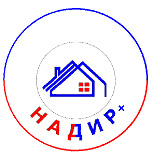 Общество с ограниченной ответственностью«НАДИР+»302028, г. Орел, ул. Октябрьская, д. 27, лит. "Г"тел.: (4862) 63-27-11ИНН 5753055311   КПП   575301001   ОГРН 1115753000615БИК 045402719  к/с 30101810700000000719р/с 40702810800000000476 в Банке "Церих" (ЗАО)e-mail: nadirplus@gmail.comДиректор ООО «Надир+»Начальник отделаС.С. ТорсуковВ.К. Павлов№ НаименованиеМасштабИнв. №Генеральный план МО «Ждимирское сельское поселение» Знаменского района Орловской области (утверждаемая часть)Генеральный план МО «Ждимирское сельское поселение» Знаменского района Орловской области (утверждаемая часть)Генеральный план МО «Ждимирское сельское поселение» Знаменского района Орловской области (утверждаемая часть)Генеральный план МО «Ждимирское сельское поселение» Знаменского района Орловской области (утверждаемая часть)1Положение о территориальном планированииПоложение о территориальном планировании2Карты территориального планирования (картографический материал)Карты территориального планирования (картографический материал)Карты территориального планирования (картографический материал)2.1Карта планируемого размещения объектов местного значения поселения1:100002.2Карта границ населенных пунктов1:100002.3Карта функциональных зон1:10000Материалы по обоснованию генерального плана МО «Ждимирское сельское поселение» Знаменского района Орловской областиМатериалы по обоснованию генерального плана МО «Ждимирское сельское поселение» Знаменского района Орловской областиМатериалы по обоснованию генерального плана МО «Ждимирское сельское поселение» Знаменского района Орловской областиМатериалы по обоснованию генерального плана МО «Ждимирское сельское поселение» Знаменского района Орловской области3Описание обоснований проекта генерального планаОписание обоснований проекта генерального плана4Карты по обоснованию проекта генерального плана (картографический материал)Карты по обоснованию проекта генерального плана (картографический материал)Карты по обоснованию проекта генерального плана (картографический материал)4.1Карта границ зон с особыми условиями использования территории с учетом территорий, подверженных риску возникновения ЧС природного и техногенного характера1:100005Электронная версия проекта - CD дискНаименование Отчет 2010 г., м2/чел.Расчетные периодыРасчетные периодыНаименование Отчет 2010 г., м2/чел.2020 г., м2/чел.2030 г., м2/чел.Минимальная обеспеченность жилой площадью23,630,040№Наименование показателя2012 год2012 год2022 год2022 год2032 год2032 год№Наименование показателяНаселение,человекЖилая площадь
кв.м.Население,человекЖилая площадь
кв.м.Население,человекЖилая площадь
кв.м.1Жилая площадь в поселении3949731,84181337646019320Учреждения, предприятия, сооружения, единица измеренияПоказатель1 очередь1 очередьРасчетный срокРасчетный срокУчреждения, предприятия, сооружения, единица измеренияПоказательНаселениеЕмкостьучрежденийНаселениеЕмкостьучрежденийУчреждения образованияУчреждения образованияУчреждения образованияУчреждения образованияУчреждения образованияУчреждения образованияДетские дошкольные учреждения, место180 мест на 1 тыс. чел.4187546083Общеобразовательные школы, учащиеся180 мест на 1 тыс. чел.4187546083Учреждения здравоохранения, социального обеспечения, спортивные и физкультурно-оздоровительные сооруженияУчреждения здравоохранения, социального обеспечения, спортивные и физкультурно-оздоровительные сооруженияУчреждения здравоохранения, социального обеспечения, спортивные и физкультурно-оздоровительные сооруженияУчреждения здравоохранения, социального обеспечения, спортивные и физкультурно-оздоровительные сооруженияУчреждения здравоохранения, социального обеспечения, спортивные и физкультурно-оздоровительные сооруженияУчреждения здравоохранения, социального обеспечения, спортивные и физкультурно-оздоровительные сооруженияУчреждения здравоохраненияНеобходимые вместимость и структура лечебно-профилактических учреждений определяются органами здравоохранения и указываются в задании на проектирование418460Больничные учреждения134,7 коек на 10 000 жителей41864606Амбулаторно - поликлинические учреждения181,5 посещений в смену на 10 000 жителей41884608Аптеки1 объект на 10,0 тысяч населения41804600Врачи41 единицы на 10 000 населения41824602Средний медицинский персонал114,3 единицы на 10 000 населения41854605Физкультурно-спортивные сооруженияФизкультурно-спортивные сооруженияФизкультурно-спортивные сооруженияФизкультурно-спортивные сооруженияФизкультурно-спортивные сооруженияФизкультурно-спортивные сооруженияСпортивный зал 175 м2 на 1 тыс. чел.4187346081Бассейн80 м2 на 1 тыс. чел.4183346037Учреждения культуры и искусстваУчреждения культуры и искусстваУчреждения культуры и искусстваУчреждения культуры и искусстваУчреждения культуры и искусстваУчреждения культуры и искусстваКлубы, посетительское место на 1 тыс. чел. для сельских поселений или их групп, тыс. чел.:190-1404186946076Сельские массовые библиотеки на 1 тыс. чел. книжный фонд тыс. 4,5-54181,994602,19Сельские массовые библиотеки на 1 тыс. чел. мест в чит. зале 3-4                 41814602№п/пНаименование памятникаМестонахождениеКатегория охраны№, дата решения, постановления12345Памятники историиПамятники историиПамятники историиПамятники историиПамятники истории1Братская могила советских воиновс.Ждимир, в цетреРРешение Облисполкома №33 от 27.01.87г.2Селище  Голдаевод. Коськово (д. Голдаево), бассейн р. НугрьРРешение  Облисполкома  № 447 от 11 октября .НаименованиенаселенногопунктаОбеспеченностьцентрализованнымводоснабжениемОбеспеченностьцентрализованнымводоснабжениемОбеспеченностьцентрализованнымотоплениемОбеспеченностьцентрализованнымотоплениемГазифицированоГазифицированоЭлектрифицированоЭлектрифицированоТелефонизировано (кол. дворов, квартир)НаименованиенаселенногопунктаВсего количество дворов, квартирСтепень износа Водопроводных сетейВсего количество дворов, квартирСтепень износасистемыотопленияВсего количество дворов, квартирСтепень износа Газопроводных сетейВсего количество  дворов, квартирСтепень износа Электрических сетейЖдимир14511414532Бельдино21211Прилепы14614№Сельское поселениеЧисленность населенияна 01.01.2012,чел.Нормативное водопотребление,м3/сут, на 01.01.2012Прогноз водопотребления, м3/сутПрогноз водопотребления, м3/сут№Сельское поселениеЧисленность населенияна 01.01.2012,чел.Нормативное водопотребление,м3/сут, на 01.01.20121-я очередьРасчетный срок1ЖДИМИРСКОЕ39490,696,1105,8№ппСельское поселениеЧисленность населения на 01.01.2012,чел.Нормативное значение канализационных сбросов, м3/сут, на 01.01.2012,Прогноз канализационных сбросов, м3/сутПрогноз канализационных сбросов, м3/сут№ппСельское поселениеЧисленность населения на 01.01.2012,чел.Нормативное значение канализационных сбросов, м3/сут, на 01.01.2012,1-я очередьРасчетный срок1ЖДИМИРСКОЕ39478,883,692№Сельское поселениеПрогноз потребления газа, м3/годПрогноз потребления газа, м3/годПрогноз потребления газа, м3/год№Сельское поселение2012год1-я очередьРасчетный срок№Сельское поселениеСуммарное потребление теплаСуммарное потребление теплаСуммарное потребление тепла1ЖДИМИРСКОЕ149,7158,8174,8№Сельское поселениеПрогноз потребления газа, м3/годПрогноз потребления газа, м3/годПрогноз потребления газа, м3/год№Сельское поселение2012год1-я очередьРасчетный срок№Сельское поселениеСуммарный расход газаСуммарный расход газаСуммарный расход газа1ЖДИМИРСКОЕ650106897075900№Сельское поселениеСовременное состояниеСовременное состояние1-я очередь1-я очередьРасчетный срокРасчетный срок№Сельское поселениеЧисленность населения, чел.Потребле-ние эл.энергии, кВт.ч/годЧисленность населения, чел.Потребле-ние эл.энергии, кВт.ч/годЧисленность населения, чел.Потребле-ние эл.энергии, кВт.ч/год1ЖДИМИРСКОЕ394374300418397100460437000№Населенный пунктСовременная территория, гаТерритория, включаемая в состав населенного пункта,гаКатегория изымаемых земель и цель их планируемого использованияТерритория населенного пункта по генплану, га1с. Ждимир168,7751,56Земли с\х назначения переводятся в земли населенных пунктов для жилищного, производственного, рекреационного строительства220,332д. Бельдино46,510Земли с\х назначения переводятся в земли населенных пунктов для жилищного, производственного, рекреационного строительства46,513д. Прилепы26,230Земли с\х назначения переводятся в земли населенных пунктов для жилищного, производственного, рекреационного строительства26,234д. Кофаново10,00Земли с\х назначения переводятся в земли населенных пунктов для жилищного, производственного, рекреационного строительства105д. Заикино5,950Земли с\х назначения переводятся в земли населенных пунктов для жилищного, производственного, рекреационного строительства5,956п. Нововеденский16,970Земли с\х назначения переводятся в земли населенных пунктов для жилищного, производственного, рекреационного строительства16,977п. Фроловский12,540Земли с\х назначения переводятся в земли населенных пунктов для жилищного, производственного, рекреационного строительства12,548п. Чеховский12,60Земли с\х назначения переводятся в земли населенных пунктов для жилищного, производственного, рекреационного строительства12,6ИТОГО299,5751,56351,13